2018年度部门决算公开香河县科学技术协会部门目    录第一部分   部门概况一、部门职责二、机构设置第二部分   2018年度部门决算报表一、收入支出决算总表二、收入决算表三、支出决算表四、财政拨款收入支出决算总表五、一般公共预算财政拨款支出决算表六、一般公共预算财政拨款基本支出决算表七、一般公共预算财政拨款“三公”经费支出决算表八、政府性基金预算财政拨款收入支出决算表九、国有资本经营预算财政拨款支出决算表十、政府采购情况表第三部分  2018年部门决算情况说明一、收入支出决算总体情况说明二、收入决算情况说明三、支出决算情况说明四、财政拨款收入支出决算情况说明五、一般公共预算财政拨款“三公”经费支出决算情况说明六、预算绩效情况说明七、其他重要事项的说明第四部分名词解释第一部分  部门概况一、部门职责1、贯彻执行上级党委的路线、方针、政策。2、加强科普组织网络和科普队伍建设，发挥科普工作主力军作用，普及科学知识，传播科学思想和科学方法，推广先进实用技术，提高全县人民科学文化素质。    3、组织科技工作者围绕全县科技、经济和社会发展中的重要问题开展科学认证，咨询服务，提出意见和建议。	 4、开展学术活动，活跃学术思想，促进科学技术的繁荣和发展。    5、广泛开展青少年科技教育活动，培养具有创新能力的科技后备人才。    6、开展先进实用技术培训，办好农村致富技术函授大学。    7、表彰奖励优秀科技工作者，向有关部门举荐人才。    8、发挥党和政府联系科技工作者的桥梁、纽带作用，反映科技工作者的呼声、要求和建议，维护科技工作者的合法权益，建设好科技工作者之家，全心全意为科技工作者服务。二、机构设置从决算编报单位构成看，纳入2018 年度本部门决算汇编范围的独立核算单位（以下简称“单位”）共1个，具体情况如下：第二部分2018年度部门决算报表第三部分部门决算情况说明一、收入支出决算总体情况说明本部门2018年度收入总计（含结转和结余）257.99万元、本年支出244.54万元、年末结转和结余13.45万元。与2017年度决算相比，本年收入增加38.61万元，增长17.6%，主要是人员经费增加；本年支出增加26.16万元，增长11.98%，主要是人员经费增加。二、收入决算情况说明本部门2018年度本年收入合计256.99万元，其中：财政拨款收入250.99万元，占97.67%；事业收入0万元，占0%；经营收入0万元，占0%；其他收入6万元，占2.33%。如图所示：图1：收入决算结构饼状图	1        	97三、支出决算情况说明本部门2018年度本年支出合计244.54万元，其中：基本支出244.54万元，占100%；项目支出0万元，占0%；经营支出0万元，占0%。如图所示：图2：支出决算结构饼状图四、财政拨款收入支出决算情况说明（一）财政拨款收支与2017 年度决算对比情况本部门2018年度形成的财政拨款收支均为一般公共预算财政拨款，其中一般公共预算财政拨款本年收入250.99万元,比2017年度增加42.99万元，增长20.67%，主要是人员经费增加；本年支出243.54万元，增加32.16万元，增长15.21%，主要是人员经费增加。图3：财政拨款收支情况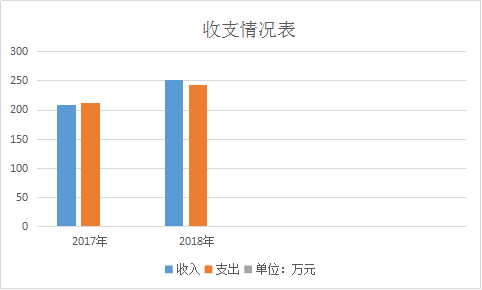 （二）财政拨款收支与年初预算数对比情况本部门2018年度一般公共预算财政拨款收入250.99万元，完成年初预算的92.88%,比年初预算减少19.25万元，决算数小于预算数主要是人员退休；本年支出243.54万元，完成年初预算的90.12%,比年初预算减少26.7万元，决算数小于预算数主要是人员退休。图4：财政拨款收支预决算对比情况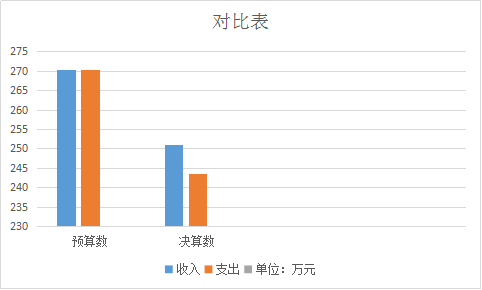 财政拨款支出决算结构情况。2018 年度财政拨款支出243.54万元，主要用于以下方面一般公共服务（类）支出0万元，占0%；公共安全（类）支出0万元，占0%；教育（类）支出0万元，占0%；科学技术（类）支出243.54万元，占100%；社会保障和就业（类）支出0万元，占0%；住房保障（类）支出0万元，占0%。图5：财政拨款支出决算结构（按功能分类）（四）一般公共预算财政拨款基本支出决算情况说明2018 年度一般公共预算财政拨款基本支出243.54万元，其中：人员经费214.86万元，主要包括基本工资、津贴补贴、奖金、伙食补助费、绩效工资、机关事业单位基本养老保险缴费、职业年金缴费、职工基本医疗保险缴费、公务员医疗补助缴费、住房公积金、医疗费、其他社会保障缴费、其他工资福利支出、离休费、退休费、抚恤金、生活补助、医疗费补助、奖励金、其他对个人和家庭的补助支出等；公用经费28.68万元，主要包括办公费、印刷费、咨询费、手续费、水费、电费、邮电费、取暖费、物业管理费、差旅费、因公出国（境）费用、维修（护）费、租赁费、会议费、培训费、公务接待费、专用材料费、劳务费、委托业务费、工会经费、福利费、公务用车运行维护费、其他交通费用、税金及附加费用、其他商品和服务支出、办公设备购置、专用设备购置、信息网络及软件购置更新、公务用车购置、其他资本性支出等。五、一般公共预算财政拨款“三公” 经费支出决算情况说明本部门2018年度一般公共预算财政拨款“三公”经费支出共计0.31万元，比年初预算减少1.59万元，降低83.68%，主要是公车在11月份调整给县财政局；比2017年度决算减少1.59万元，降低83.68%，主要是公车在11月份调整给县财政局。具体情况如下：（一）因公出国（境）费支出0万元。本部门2018年度因公出国（境）团组0个、共0人/参加其他单位组织的因公出国（境）团组0个、共0人/无本单位组织的出国（境）团组。因公出国（境）费支出比年初预算无增减变化，主要原因无；比2017年度决算无增减变化，主要原因无。（二）公务用车购置及运行维护费支出0.31万元。本部门2018年度公务用车购置及运行维护费比年初预算减少1.59万元，降低83.68%,主要是公车在11月份调整给县财政局；比2017年度决算减少1.59万元，降低83.68%，主要是公车在11月份调整给县财政局。其中：公务用车购置费支出0万元。本部门2018年度公务用车购置数量0辆。公务用车购置费支出比年初预算无增减变化，主要原因无；比2017年度决算无增减变化，主要原因无。公务用车运行维护费支出0.31万元。本部门2018年末单位公务用车保有量1辆。公车运行维护费支出比年初预算减少1.59万元，降低83.68%，主要是公车在11月份调整给县财政局；比2017年度决算减少1.59万元，降低83.68%，主要是公车在11月份调整给县财政局。（三）公务接待费支出0万元。本部门2018年度公务接待共0批次、0人次。公务接待费支出比年初预算无增减变化，主要原因无；比2017年度决算无增减变化，主要原因无。六、预算绩效情况说明（一）预算绩效管理工作开展情况。根据预算绩效管理要求，科协以“部门职责 —工作活动”为依据，确定部门预算项目和预算额度，清晰描述预算项目开支范围和内容，确定预算项目的绩效目标、绩效指标和评价标准，为预算绩效控制、绩效分析、绩效评价打下好的基础。项目绩效自评结果。按照县财政预算绩效管理要求，科协对 2018年初确定的部门一般公共预算支出专项项目全面开展了绩效自评。决算专项项目0项，共涉及预算资金 0万元。重点项目绩效评价结果。 随着财政预算管理部门越来越注重财政资金的使用效益,本部门对提升项目的精细化、科学化和规范化管理水平开展常态化的绩效评价工作,从而提高预算资金使用效益。针对2018年初确定的部门预算项目全面开展了绩效自评，评价结果良好。七、其他重要事项的说明（一）机关运行经费情况本部门2018年度机关运行经费支出28.68万元，比年初预算数减少8.95万元，降低23.78 %。主要是节约成本。较2017年度决算减少18.36万元，降低39.03%，主要是2017年结转资金较多。（二）政府采购情况本部门2018年度政府采购支出总额0万元，从采购类型来看，政府采购货物支出0 万元、政府采购工程支出0万元、政府采购服务支出 0万元。授予中小企业合同金0万元，占政府采购支出总额的0%，其中授予小微企业合同金额0万元，占政府采购支出总额的 0%。（三）国有资产占用情况截至2018年12月31日，本部门共有车辆0辆，比上年减少1辆，主要是车辆调整给县财政。其中，副部（省）级及以上领导用车0辆，主要领导干部用车0辆，机要通信用车0辆，应急保障用车0辆，执法执勤用车0辆，特种专业技术用车0辆，离退休干部用车0辆，其他用车0辆，其他用车主要是无；单位价值50万元以上通用设备0台（套），比上年无增减变化，主要是无 ，单位价值100万元以上专用设备0台（套）比上年无增减变化,主要是无。（四）其他需要说明的情况1、本部门2018年度政府性基金预算财政拨款收入支出决算表、国有资本经营预算财政拨款收入支出决算表、政府采购情况表无收支及结转结余情况，故政府性基金预算财政拨款收入支出决算表、国有资本经营预算财政拨款收入支出决算表、政府采购情况表表以空表列示。2、由于决算公开表格中金额数值应当保留两位小数，公开数据为四舍五入计算结果，个别数据合计项与分项之和存在小数点后差额，特此说明。第四部分名词解释（一）财政拨款收入：本年度从本级财政部门取得的财政拨款，包括一般公共预算财政拨款和政府性基金预算财政拨款。（二）事业收入：指事业单位开展专业业务活动及辅助活动所取得的收入。（三）其他收入：指除上述“财政拨款收入”“事业收入”“经营收入”等以外的收入。（四）用事业基金弥补收支差额：指事业单位在用当年的“财政拨款收入”“财政拨款结转和结余资金”“事业收入”“经营收入”“其他收入”不足以安排当年支出的情况下，使用以前年度积累的事业基金（事业单位当年收支相抵后按国家规定提取、用于弥补以后年度收支差额的基金）弥补本年度收支缺口的资金。（五）年初结转和结余：指以前年度尚未完成、结转到本年仍按原规定用途继续使用的资金，或项目已完成等产生的结余资金。（六）结余分配：指事业单位按照事业单位会计制度的规定从非财政补助结余中分配的事业基金和职工福利基金等。（七）年末结转和结余：指单位按有关规定结转到下年或以后年度继续使用的资金，或项目已完成等产生的结余资金。（八）基本支出：填列单位为保障机构正常运转、完成日常工作任务而发生的各项支出。（九）项目支出：填列单位为完成特定的行政工作任务或事业发展目标，在基本支出之外发生的各项支出（十）资本性支出（基本建设）：填列切块由发展改革部门安排的基本建设支出，对企业补助支出不在此科目反映。（十一）资本性支出：填列各单位安排的资本性支出。切块由发展改革部门安排的基本建设支出不在此科目反映。（十二）“三公”经费：指部门用财政拨款安排的因公出国（境）费、公务用车购置及运行费和公务接待费。其中，因公出国（境）费反映单位公务出国（境）的国际旅费、国外城市间交通费、住宿费、伙食费、培训费、公杂费等支出；公务用车购置及运行费反映单位公务用车购置支出（含车辆购置税）及租用费、燃料费、维修费、过路过桥费、保险费、安全奖励费用等支出；公务接待费反映单位按规定开支的各类公务接待（含外宾接待）支出。（十三）其他交通费用：填列单位除公务用车运行维护费以外的其他交通费用。如公务交通补贴、租车费用、出租车费用、飞机、船舶等的燃料费、维修费、保险费等。（十四）公务用车购置：填列单位公务用车购置支出（含车辆购置税、牌照费）。（十五）其他交通工具购置：填列单位除公务用车外的其他各类交通工具（如船舶、飞机）购置支出（含车辆购置税、牌照费）。（十六）机关运行经费：指为保障行政单位（包括参照公务员法管理的事业单位）运行用于购买货物和服务的各项资金，包括办公及印刷费、邮电费、差旅费、会议费、福利费、日常维修费、专用材料以及一般设备购置费、办公用房水电费、办公用房取暖费、办公用房物业管理费、公务用车运行维护费以及其他费用。（十七）经费形式:按照经费来源，可分为财政拨款、财政性资金基本保证、财政性资金定额或定项补助、财政性资金零补助四类。序号单位名称单位基本性质经费形式1香河县科学技术协会(本级)参公事业单位财政拨款23收入支出决算总表收入支出决算总表收入支出决算总表收入支出决算总表收入支出决算总表收入支出决算总表收入支出决算总表收入支出决算总表收入支出决算总表收入支出决算总表收入支出决算总表收入支出决算总表收入支出决算总表收入支出决算总表收入支出决算总表公开01表公开01表公开01表公开01表公开01表公开01表公开01表公开01表公开01表公开01表公开01表公开01表公开01表公开01表公开01表部门：廊坊市香河县科学技术协会（本级）部门：廊坊市香河县科学技术协会（本级）部门：廊坊市香河县科学技术协会（本级）部门：廊坊市香河县科学技术协会（本级）部门：廊坊市香河县科学技术协会（本级）部门：廊坊市香河县科学技术协会（本级）部门：廊坊市香河县科学技术协会（本级）部门：廊坊市香河县科学技术协会（本级）部门：廊坊市香河县科学技术协会（本级）部门：廊坊市香河县科学技术协会（本级）部门：廊坊市香河县科学技术协会（本级）部门：廊坊市香河县科学技术协会（本级）金额单位：万元金额单位：万元金额单位：万元收入收入支出支出支出支出项目项目行次行次金额金额项目项目项目项目行次行次金额金额金额栏次栏次11栏次栏次栏次栏次222一、财政拨款收入一、财政拨款收入11250.99250.99一、一般公共服务支出一、一般公共服务支出一、一般公共服务支出一、一般公共服务支出2828二、上级补助收入二、上级补助收入226.006.00二、外交支出二、外交支出二、外交支出二、外交支出2929三、事业收入三、事业收入33三、国防支出三、国防支出三、国防支出三、国防支出3030四、经营收入四、经营收入44四、公共安全支出四、公共安全支出四、公共安全支出四、公共安全支出3131五、附属单位上缴收入五、附属单位上缴收入55五、教育支出五、教育支出五、教育支出五、教育支出3232六、其他收入六、其他收入66六、科学技术支出六、科学技术支出六、科学技术支出六、科学技术支出3333244.54244.54244.5477七、文化体育与传媒支出七、文化体育与传媒支出七、文化体育与传媒支出七、文化体育与传媒支出343488八、社会保障和就业支出八、社会保障和就业支出八、社会保障和就业支出八、社会保障和就业支出353599九、医疗卫生与计划生育支出九、医疗卫生与计划生育支出九、医疗卫生与计划生育支出九、医疗卫生与计划生育支出36361010十、节能环保支出十、节能环保支出十、节能环保支出十、节能环保支出37371111十一、城乡社区支出十一、城乡社区支出十一、城乡社区支出十一、城乡社区支出38381212十二、农林水支出十二、农林水支出十二、农林水支出十二、农林水支出39391313十三、交通运输支出十三、交通运输支出十三、交通运输支出十三、交通运输支出40401414十四、资源勘探信息等支出十四、资源勘探信息等支出十四、资源勘探信息等支出十四、资源勘探信息等支出41411515十五、商业服务业等支出十五、商业服务业等支出十五、商业服务业等支出十五、商业服务业等支出42421616十六、金融支出十六、金融支出十六、金融支出十六、金融支出43431717十七、援助其他地区支出十七、援助其他地区支出十七、援助其他地区支出十七、援助其他地区支出44441818十八、国土海洋气象等支出十八、国土海洋气象等支出十八、国土海洋气象等支出十八、国土海洋气象等支出45451919十九、住房保障支出十九、住房保障支出十九、住房保障支出十九、住房保障支出46462020二十、粮油物资储备支出二十、粮油物资储备支出二十、粮油物资储备支出二十、粮油物资储备支出47472121二十一、其他支出二十一、其他支出二十一、其他支出二十一、其他支出48482222二十二、债务还本支出二十二、债务还本支出二十二、债务还本支出二十二、债务还本支出49492323二十三、债务付息支出二十三、债务付息支出二十三、债务付息支出二十三、债务付息支出5050本年收入合计本年收入合计2424256.99256.99本年支出合计本年支出合计本年支出合计本年支出合计5151244.54244.54244.54用事业基金弥补收支差额用事业基金弥补收支差额2525结余分配结余分配结余分配结余分配5252年初结转和结余年初结转和结余26261.001.00年末结转和结余年末结转和结余年末结转和结余年末结转和结余535313.4513.4513.45总计总计2727257.99257.99总计总计总计总计5454257.99257.99257.99注：本表反映部门本年度的总收支和年末结转结余情况。注：本表反映部门本年度的总收支和年末结转结余情况。注：本表反映部门本年度的总收支和年末结转结余情况。注：本表反映部门本年度的总收支和年末结转结余情况。注：本表反映部门本年度的总收支和年末结转结余情况。注：本表反映部门本年度的总收支和年末结转结余情况。注：本表反映部门本年度的总收支和年末结转结余情况。注：本表反映部门本年度的总收支和年末结转结余情况。注：本表反映部门本年度的总收支和年末结转结余情况。注：本表反映部门本年度的总收支和年末结转结余情况。注：本表反映部门本年度的总收支和年末结转结余情况。注：本表反映部门本年度的总收支和年末结转结余情况。注：本表反映部门本年度的总收支和年末结转结余情况。注：本表反映部门本年度的总收支和年末结转结余情况。注：本表反映部门本年度的总收支和年末结转结余情况。收入决算表收入决算表收入决算表收入决算表收入决算表收入决算表收入决算表收入决算表收入决算表收入决算表收入决算表收入决算表收入决算表公开02表公开02表公开02表公开02表公开02表公开02表公开02表公开02表公开02表公开02表公开02表公开02表公开02表部门：廊坊市香河县科学技术协会（本级）部门：廊坊市香河县科学技术协会（本级）部门：廊坊市香河县科学技术协会（本级）部门：廊坊市香河县科学技术协会（本级）部门：廊坊市香河县科学技术协会（本级）部门：廊坊市香河县科学技术协会（本级）部门：廊坊市香河县科学技术协会（本级）部门：廊坊市香河县科学技术协会（本级）部门：廊坊市香河县科学技术协会（本级）部门：廊坊市香河县科学技术协会（本级）部门：廊坊市香河县科学技术协会（本级）部门：廊坊市香河县科学技术协会（本级）金额单位：万元项目项目项目项目本年收入合计本年收入合计财政拨款收入上级补助收入事业收入经营收入附属单位上缴收入附属单位上缴收入其他收入功能分类科目编码功能分类科目编码科目名称科目名称本年收入合计本年收入合计财政拨款收入上级补助收入事业收入经营收入附属单位上缴收入附属单位上缴收入其他收入功能分类科目编码功能分类科目编码科目名称科目名称本年收入合计本年收入合计财政拨款收入上级补助收入事业收入经营收入附属单位上缴收入附属单位上缴收入其他收入栏次栏次栏次栏次112345667合计合计合计合计256.99256.99250.996.00206206科学技术支出科学技术支出256.99256.99250.996.002060720607科学技术普及科学技术普及256.99256.99250.996.0020607012060701  机构运行  机构运行256.99256.99250.996.00注：本表反映部门本年度取得的各项收入情况。注：本表反映部门本年度取得的各项收入情况。注：本表反映部门本年度取得的各项收入情况。注：本表反映部门本年度取得的各项收入情况。注：本表反映部门本年度取得的各项收入情况。注：本表反映部门本年度取得的各项收入情况。注：本表反映部门本年度取得的各项收入情况。注：本表反映部门本年度取得的各项收入情况。注：本表反映部门本年度取得的各项收入情况。注：本表反映部门本年度取得的各项收入情况。注：本表反映部门本年度取得的各项收入情况。注：本表反映部门本年度取得的各项收入情况。注：本表反映部门本年度取得的各项收入情况。支出决算表支出决算表支出决算表支出决算表支出决算表支出决算表支出决算表支出决算表公开03表公开03表公开03表公开03表公开03表公开03表公开03表公开03表部门：廊坊市香河县科学技术协会（本级）部门：廊坊市香河县科学技术协会（本级）部门：廊坊市香河县科学技术协会（本级）部门：廊坊市香河县科学技术协会（本级）部门：廊坊市香河县科学技术协会（本级）部门：廊坊市香河县科学技术协会（本级）部门：廊坊市香河县科学技术协会（本级）金额单位：万元项目项目本年支出合计基本支出项目支出上缴上级支出经营支出对附属单位补助支出功能分类科目编码科目名称本年支出合计基本支出项目支出上缴上级支出经营支出对附属单位补助支出功能分类科目编码科目名称本年支出合计基本支出项目支出上缴上级支出经营支出对附属单位补助支出栏次栏次123456合计合计244.54244.54206科学技术支出244.54244.5420607科学技术普及244.54244.542060701  机构运行244.54244.54注：本表反映部门本年度各项支出情况。注：本表反映部门本年度各项支出情况。注：本表反映部门本年度各项支出情况。注：本表反映部门本年度各项支出情况。注：本表反映部门本年度各项支出情况。注：本表反映部门本年度各项支出情况。注：本表反映部门本年度各项支出情况。注：本表反映部门本年度各项支出情况。财政拨款收入支出决算总表财政拨款收入支出决算总表财政拨款收入支出决算总表财政拨款收入支出决算总表财政拨款收入支出决算总表财政拨款收入支出决算总表财政拨款收入支出决算总表财政拨款收入支出决算总表公开04表公开04表公开04表公开04表公开04表公开04表公开04表公开04表部门：廊坊市香河县科学技术协会（本级）部门：廊坊市香河县科学技术协会（本级）部门：廊坊市香河县科学技术协会（本级）部门：廊坊市香河县科学技术协会（本级）部门：廊坊市香河县科学技术协会（本级）部门：廊坊市香河县科学技术协会（本级）部门：廊坊市香河县科学技术协会（本级）金额单位：万元收     入收     入收     入支     出支     出支     出支     出支     出项目行次金额项目行次合计一般公共预算财政拨款政府性基金预算财政拨款项目行次金额项目行次合计一般公共预算财政拨款政府性基金预算财政拨款栏次1栏次234一、一般公共预算财政拨款1250.99一、一般公共服务支出29二、政府性基金预算财政拨款2二、外交支出303三、国防支出314四、公共安全支出325五、教育支出336六、科学技术支出34243.54243.547七、文化体育与传媒支出358八、社会保障和就业支出369九、医疗卫生与计划生育支出3710十、节能环保支出3811十一、城乡社区支出3912十二、农林水支出4013十三、交通运输支出4114十四、资源勘探信息等支出4215十五、商业服务业等支出4316十六、金融支出4417十七、援助其他地区支出4518十八、国土海洋气象等支出4619十九、住房保障支出4720二十、粮油物资储备支出4821二十一、其他支出4922二十二、债务还本支出5023二十三、债务付息支出51本年收入合计24250.99本年支出合计52243.54243.54年初财政拨款结转和结余25年末财政拨款结转和结余537.457.45  一般公共预算财政拨款2654  政府性基金预算财政拨款2755总计28250.99总计56250.99250.99注：本表反映部门本年度一般公共预算财政拨款和政府性基金预算财政拨款的总收支和年末结转结余情况。注：本表反映部门本年度一般公共预算财政拨款和政府性基金预算财政拨款的总收支和年末结转结余情况。注：本表反映部门本年度一般公共预算财政拨款和政府性基金预算财政拨款的总收支和年末结转结余情况。注：本表反映部门本年度一般公共预算财政拨款和政府性基金预算财政拨款的总收支和年末结转结余情况。注：本表反映部门本年度一般公共预算财政拨款和政府性基金预算财政拨款的总收支和年末结转结余情况。注：本表反映部门本年度一般公共预算财政拨款和政府性基金预算财政拨款的总收支和年末结转结余情况。注：本表反映部门本年度一般公共预算财政拨款和政府性基金预算财政拨款的总收支和年末结转结余情况。注：本表反映部门本年度一般公共预算财政拨款和政府性基金预算财政拨款的总收支和年末结转结余情况。一般公共预算财政拨款支出决算表一般公共预算财政拨款支出决算表一般公共预算财政拨款支出决算表一般公共预算财政拨款支出决算表一般公共预算财政拨款支出决算表公开05表公开05表公开05表公开05表公开05表部门：廊坊市香河县科学技术协会（本级）部门：廊坊市香河县科学技术协会（本级）部门：廊坊市香河县科学技术协会（本级）部门：廊坊市香河县科学技术协会（本级）金额单位：万元项目项目本年支出本年支出本年支出功能分类科目编码科目名称小计基本支出项目支出功能分类科目编码科目名称小计基本支出项目支出栏次栏次123合计合计243.54243.54206科学技术支出243.54243.5420607科学技术普及243.54243.542060701  机构运行243.54243.54一般公共预算财政拨款基本支出决算表一般公共预算财政拨款基本支出决算表一般公共预算财政拨款基本支出决算表一般公共预算财政拨款基本支出决算表一般公共预算财政拨款基本支出决算表一般公共预算财政拨款基本支出决算表一般公共预算财政拨款基本支出决算表一般公共预算财政拨款基本支出决算表一般公共预算财政拨款基本支出决算表公开06表公开06表公开06表公开06表公开06表公开06表公开06表公开06表公开06表部门：廊坊市香河县科学技术协会（本级）部门：廊坊市香河县科学技术协会（本级）部门：廊坊市香河县科学技术协会（本级）部门：廊坊市香河县科学技术协会（本级）部门：廊坊市香河县科学技术协会（本级）部门：廊坊市香河县科学技术协会（本级）部门：廊坊市香河县科学技术协会（本级）部门：廊坊市香河县科学技术协会（本级）金额单位：万元人员经费人员经费人员经费公用经费公用经费公用经费公用经费公用经费公用经费科目编码科目名称决算数科目编码科目名称决算数科目编码科目名称决算数科目编码科目名称决算数科目编码科目名称决算数科目编码科目名称决算数301工资福利支出163.04302商品和服务支出28.68307债务利息及费用支出30101  基本工资46.3530201  办公费7.6530701  国内债务付息30102  津贴补贴51.1030202  印刷费2.6130702  国外债务付息30103  奖金32.5430203  咨询费310资本性支出30106  伙食补助费30204  手续费31001  房屋建筑物购建30107  绩效工资30205  水费31002  办公设备购置30108  机关事业单位基本养老保险缴费15.8630206  电费31003  专用设备购置30109  职业年金缴费30207  邮电费7.7831005  基础设施建设30110  职工基本医疗保险缴费6.2630208  取暖费31006  大型修缮30111  公务员医疗补助缴费30209  物业管理费31007  信息网络及软件购置更新30112  其他社会保障缴费0.4430211  差旅费1.2831008  物资储备30113  住房公积金10.5130212  因公出国（境）费用31009  土地补偿30114  医疗费30213  维修（护）费0.8131010  安置补助30199  其他工资福利支出30214  租赁费31011  地上附着物和青苗补偿303对个人和家庭的补助51.8230215  会议费31012  拆迁补偿30301  离休费30216  培训费31013  公务用车购置30302  退休费37.5130217  公务接待费31019  其他交通工具购置30303  退职（役）费30218  专用材料费31021  文物和陈列品购置30304  抚恤金30224  被装购置费31022  无形资产购置30305  生活补助0.6530225  专用燃料费31099  其他资本性支出30306  救济费30226  劳务费399其他支出30307  医疗费补助13.6630227  委托业务费39906  赠与30308  助学金30228  工会经费1.0539907  国家赔偿费用支出30309  奖励金30229  福利费39908  对民间非营利组织和群众性自治组织补贴30310  个人农业生产补贴30231  公务用车运行维护费0.3139999  其他支出30399  其他对个人和家庭的补助支出30239  其他交通费用7.2030240  税金及附加费用30299  其他商品和服务支出人员经费合计人员经费合计214.86公用经费合计公用经费合计公用经费合计公用经费合计公用经费合计28.68一般公共预算财政拨款“三公”经费支出决算表一般公共预算财政拨款“三公”经费支出决算表一般公共预算财政拨款“三公”经费支出决算表一般公共预算财政拨款“三公”经费支出决算表一般公共预算财政拨款“三公”经费支出决算表一般公共预算财政拨款“三公”经费支出决算表一般公共预算财政拨款“三公”经费支出决算表一般公共预算财政拨款“三公”经费支出决算表一般公共预算财政拨款“三公”经费支出决算表一般公共预算财政拨款“三公”经费支出决算表一般公共预算财政拨款“三公”经费支出决算表一般公共预算财政拨款“三公”经费支出决算表公开07表公开07表公开07表公开07表公开07表公开07表公开07表公开07表公开07表公开07表公开07表公开07表部门：廊坊市香河县科学技术协会（本级）部门：廊坊市香河县科学技术协会（本级）部门：廊坊市香河县科学技术协会（本级）部门：廊坊市香河县科学技术协会（本级）部门：廊坊市香河县科学技术协会（本级）部门：廊坊市香河县科学技术协会（本级）部门：廊坊市香河县科学技术协会（本级）部门：廊坊市香河县科学技术协会（本级）部门：廊坊市香河县科学技术协会（本级）部门：廊坊市香河县科学技术协会（本级）部门：廊坊市香河县科学技术协会（本级）金额单位：万元预算数预算数预算数预算数预算数预算数决算数决算数决算数决算数决算数决算数合计因公出国（境）费公务用车购置及运行费公务用车购置及运行费公务用车购置及运行费公务接待费合计因公出国（境）费公务用车购置及运行费公务用车购置及运行费公务用车购置及运行费公务接待费合计因公出国（境）费小计公务用车购置费公务用车运行费公务接待费合计因公出国（境）费小计公务用车购置费公务用车运行费公务接待费1234567891011121.901.901.900.310.310.31政府性基金预算财政拨款收入支出决算表政府性基金预算财政拨款收入支出决算表政府性基金预算财政拨款收入支出决算表政府性基金预算财政拨款收入支出决算表政府性基金预算财政拨款收入支出决算表政府性基金预算财政拨款收入支出决算表政府性基金预算财政拨款收入支出决算表政府性基金预算财政拨款收入支出决算表公开08表公开08表公开08表公开08表公开08表公开08表公开08表公开08表部门：廊坊市香河县科学技术协会（本级）部门：廊坊市香河县科学技术协会（本级）部门：廊坊市香河县科学技术协会（本级）部门：廊坊市香河县科学技术协会（本级）部门：廊坊市香河县科学技术协会（本级）部门：廊坊市香河县科学技术协会（本级）部门：廊坊市香河县科学技术协会（本级）金额单位：万元项目项目年初结转和结余本年收入本年支出本年支出本年支出年末结转和结余功能分类科目编码科目名称年初结转和结余本年收入小计基本支出项目支出年末结转和结余功能分类科目编码科目名称年初结转和结余本年收入小计基本支出项目支出年末结转和结余栏次栏次123456合计合计本部门本年度无相关收支情况，按要求空表列示。本部门本年度无相关收支情况，按要求空表列示。本部门本年度无相关收支情况，按要求空表列示。本部门本年度无相关收支情况，按要求空表列示。本部门本年度无相关收支情况，按要求空表列示。本部门本年度无相关收支情况，按要求空表列示。本部门本年度无相关收支情况，按要求空表列示。本部门本年度无相关收支情况，按要求空表列示。国有资本经营预算财政拨款支出决算表国有资本经营预算财政拨款支出决算表国有资本经营预算财政拨款支出决算表国有资本经营预算财政拨款支出决算表国有资本经营预算财政拨款支出决算表公开09表公开09表公开09表公开09表公开09表编制单位：廊坊市香河县科学技术协会（本级）编制单位：廊坊市香河县科学技术协会（本级）编制单位：廊坊市香河县科学技术协会（本级）编制单位：廊坊市香河县科学技术协会（本级）金额单位：万元科目科目本年支出本年支出本年支出功能分类科目编码科目名称小计基本支出项目支出栏次栏次123合计合计本部门本年度无相关支出情况，按要求空表列示。本部门本年度无相关支出情况，按要求空表列示。本部门本年度无相关支出情况，按要求空表列示。本部门本年度无相关支出情况，按要求空表列示。本部门本年度无相关支出情况，按要求空表列示。政府采购情况表政府采购情况表政府采购情况表政府采购情况表政府采购情况表政府采购情况表政府采购情况表公开10表公开10表公开10表公开10表公开10表公开10表公开10表编制单位：廊坊市香河县科学技术协会（本级）编制单位：廊坊市香河县科学技术协会（本级）编制单位：廊坊市香河县科学技术协会（本级）编制单位：廊坊市香河县科学技术协会（本级）编制单位：廊坊市香河县科学技术协会（本级）编制单位：廊坊市香河县科学技术协会（本级）金额单位：万元项目采购计划金额采购计划金额采购计划金额采购计划金额采购计划金额采购计划金额项目总计采购预算（财政性资金）采购预算（财政性资金）采购预算（财政性资金）采购预算（财政性资金）非财政性资金项目总计合计一般公共预算政府性基金预算其他资金非财政性资金栏次123456合       计货物工程服务项目实际采购金额实际采购金额实际采购金额实际采购金额实际采购金额实际采购金额项目总计采购预算（财政性资金）采购预算（财政性资金）采购预算（财政性资金）采购预算（财政性资金）非财政性资金项目总计合计一般公共预算政府性基金预算其他资金非财政性资金栏次789101112合       计货物工程服务本部门本年度无相关收支情况，按要求空表列示。本部门本年度无相关收支情况，按要求空表列示。本部门本年度无相关收支情况，按要求空表列示。本部门本年度无相关收支情况，按要求空表列示。本部门本年度无相关收支情况，按要求空表列示。本部门本年度无相关收支情况，按要求空表列示。本部门本年度无相关收支情况，按要求空表列示。